Publicado en  el 22/04/2015 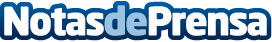 El Archivo de la Corona de Aragón presenta la exposición ‘64 miniaturas para Miquel Pujol’Datos de contacto:Nota de prensa publicada en: https://www.notasdeprensa.es/el-archivo-de-la-corona-de-aragon-presenta-la_1 Categorias: Artes Visuales http://www.notasdeprensa.es